CLIENT INFORMATION – US TAXDid you file US tax last year, please provide a copy and do not answer 1. To 14. unless there are changes:Name:Date of birth:SSN / ITIN Number:Spouse’s Name:Spouse’s Date of birth:Spouse’s SSN / ITIN Number:Address Canada:Address USA:Citizenship of country:Phone Canada:Phone USA:Did you ever apply for US Green Card or hold Green Card:Were you ever US citizen:Country of residence in the tax year:Dates - Entered and Exit from USA in last 3 Years, provide only for the tax year if you are providing your last filed US tax return:Did you have a driving license in USA:Did you have a bank account in USA:Scan me all your W slips:Scan me your properties purchase/closing documents:Scan me your business and rental statements with a copy of last month’s bank statement and bank reconciliationScan me your donations in USA:RKB Accounting & Tax Services61-130 Bass Pro Mills Drive, Suite 203Concord ON L4K 5X2Call: 647-692-5677Email: raj@rkbaccounting.cawww.rkbaccounting.ca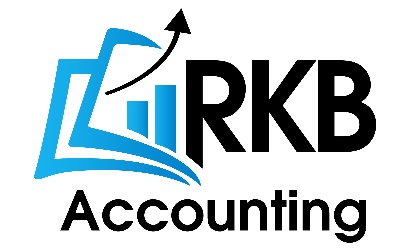 